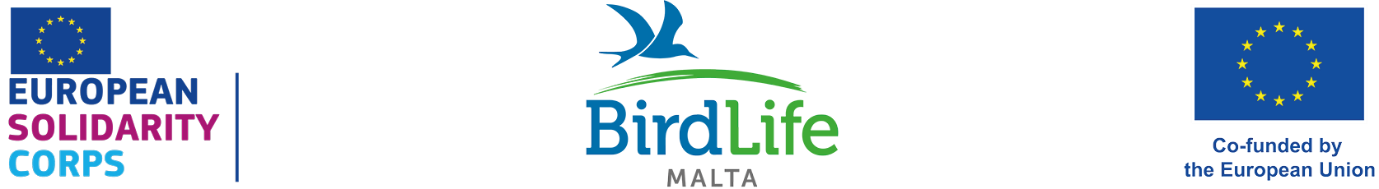 Application form for EUROPEAN SOLIDARITY CORPS volunteering
Events and Outreach AssistantClosing date: Monday 10th June 2024Personal detailsName and surname: 	________________________________________________________Date of birth: 		_ _/_ _	/_ _ _ _(Applicant’s age must be between 18 and 30 on commencement of volunteering term)Nationality		________________________________________________________Address: 		________________________________________________________			Postcode________________ Country _________________________Email			________________________________Phone number 	________________________________PASS registration number 	Youth Portal registration              ________________________I confirm that I am a citizen of a programme or partner country  YES/NOTell us about yourselfAre you available to do the full term of 12 months?				_____________If you are currently working, how long is the notice period?		_____________If you are studying, when are you available to start?			_____________Do you hold a valid driving licence?						_____________Do you have a valid first aid course?						_____________Are you willing to share a room if necessary?				_____________Have you lived in shared accommodation before (other than your home)	_____________Education and Professional TrainingPlease begin with most recently attended and add/expand the boxes as necessary.Employment HistoryPlease begin with details of your most recent employers and add/expand the boxes as necessary.Language SkillsESC offers OLS (Online Linguistic Support), however we would like to know how you fare in languages. Please indicate level according to the CEFR -global scaleBeginners level A1, A2; Intermediate level B1, B2; Advanced level C1, C21._______________________   	level     ____________2._______________________	level     ____________3._______________________	level     ____________Please tell us about yourself and why you are applying for this role? (max 200 words)Please tell us what are your strengths and skills that make you a suitable candidate for this role. (max 200 words)This application form is to be returned to BirdLife Malta at the email address education@birdlifemalta.org. For certain roles a recent Police Conduct may be required.Thank you for your application!Please note that shortlisting will commence after closing date and shortlisted applicants will be contacted for an interview.The information contained in this application form will be used solely for the purpose of European Solidarity Corps recruitment for the duration of this project and will not be retained further, in accordance with GDPR Regulations.Place and year of studyMain area of study/FacultyQualificationsEmployerJob titleStart date – end dateKey responsibilitiesEmployment/Internship/volunteering position?